Arbeitsblatt – Bromierung der Seitenkette des ToluolsAufgabe 1 – Zeichnen Sie die Strukturformeln der alkylsubstituierten Aromaten Toluol, Ethylbenzol und Xylol.Aufgabe 2 – Die Bromierung von Toluol ist eine radikalische Substitutionsreaktion. Zeichnen Sie den Reaktionsmechanismus. Geben Sie dabei die einzelnen Schritte einer Kettenreaktion an.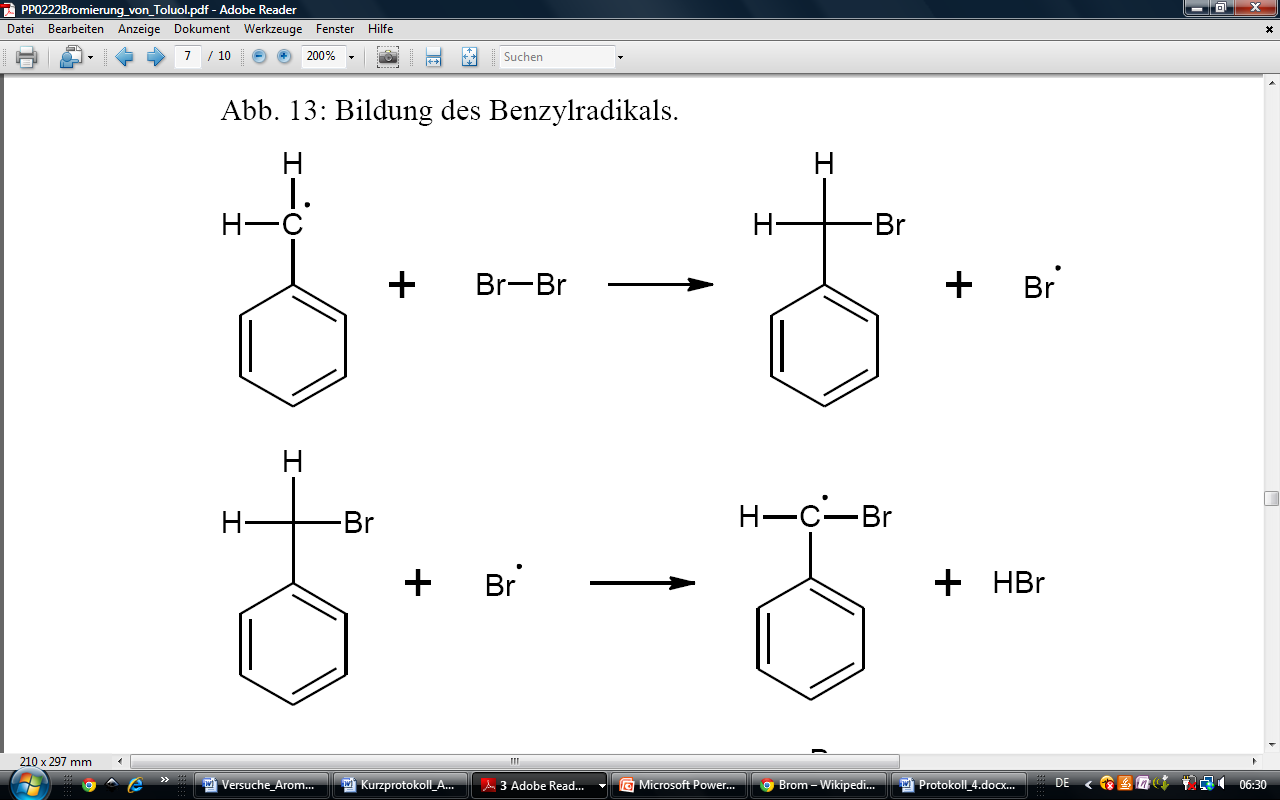 Aufgabe 3 – Begründen Sie, warum auf die Bromierung von Toluol die SSS-Regel zutrifft.   